Publicado en  el 21/11/2016 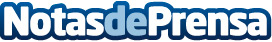 El lugar para aprender jugando, Kahoot!La escuela sigue siendo el lugar donde iniciamos nuestro aprendizaje. Ha sido así durante décadas, y pocos avances se han introducido en la educación. Por suerte, en los últimos años han aparecido distintas corrientes que traen un soplo de aire fresco con nuevos proyectos educativos.Datos de contacto:Nota de prensa publicada en: https://www.notasdeprensa.es/el-lugar-para-aprender-jugando-kahoot Categorias: Infantil Entretenimiento E-Commerce http://www.notasdeprensa.es